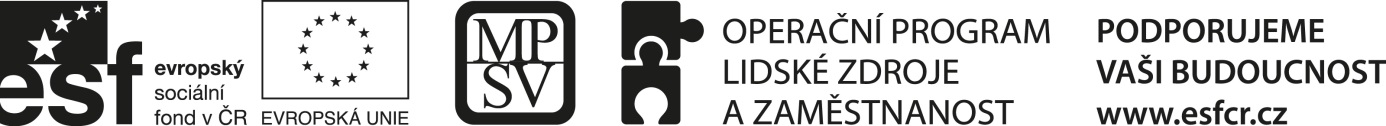 Identifikace poskytovatele včetně sídla                                                              Rozklad:Rozklad proti rozhodnutí o zamítnutí souhlasu s přechodem práv a povinností z poskytnuté dotace dle § 14 b č. 218/2000 Sb., o rozpočtových pravidlech a o změně některých souvisejících zákonů a o povinnosti příjemce vrátit prostředky vyplacené dotace.Na základě § 14b zákona č. 218/2000 Sb., o rozpočtových pravidlech a o změně některých souvisejících zákonů, a v souladu se zákonem č. 500/2004 Sb., správní řád, ve znění pozdějších předpisů, bylo poskytovatelem dotace zamítnuto č.j.              udělení souhlasu s přechodem práv a povinností z poskytnuté dotace CZ.1.04/                       u projektu          příjemce dotace FO – jméno a příjmení, datum narození, rodné číslo, adresa, příp. IČ / PO – název, adresa sídla a IČS tímto rozhodnutím nesouhlasím.Bližší specifikace odůvodnění proč se domníváte, že projekt přeměny nemá negativní dopad na realizace projektu, jeho klíčových aktivit..…………..………………………………………………………………………………………………V …………….…… dne………………..…                                                                             …………………………………..………….                                                                         jméno a příjmení osoby oprávněné jednat za příjemce dotace